Caja de trucos de Madre Tierra (3 páginas)        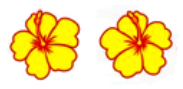 Curaciones simples de la cocina - por Michael Palomino, 22-5/5-8-2021 - www.med-etc.comTrucos: Nutrición del grupo sanguíneoGeneralmente: la nutrición del grupo sanguíneo del Dr. D'Adamo fortalece todo el cuerpo, porque cada tipo de sangre tiene su propio tipo de estómago y metabolismo. Tiene que ser todo integral. La familia D'Adamo investiga en la nutrición del grupo sanguíneo desde las 1950s.Página web: http://www.med-etc.com/med/heilung-o-medi/DrDAdamo-indice-ESP.html Las listas alimentarias están directamente al portal http://www.med-etc.com/index-ESP.html Trucos: bicarbonato de sodio como remedioCáncer cura: bicarbonato de sodio+jarabe de arce: 1 cucharadita (c.dita) de sodio con 3-4 cucharadas (c.adas) de jarabe de arce (u otro jarabe o melaza de azúcar), mezclar, tomar sobrio y por la noche con el estómago vacío 2 horas después de la última comida, esperar 30 minutos cada vez hasta a la próxima bebida - el valor de pH en el cuerpo se eleva en 3 días por un 1 punto, en 10 días hasta al pH8 – además falta "mantener" el pH8 por 3 días, por lo que continuará durante 3 días, y con eso el tratamiento se termina: cáncer no puede existir con un pH8, las células cancerosas se convierten en células normales, los tumores caen. La tasa de curación es del 90%. El pionero fue Vernon Johnston en 2008 con su libro "La danza de Vernon con Cáncer" (Venon's Dance With Cancer): http://www.med-etc.com/med/merk/merkblatt-krebsheilung-m-natron-sodio-Levadura-ESP.html Con esta receta curan también: órganos, glándulas y nervios, es decir, la diabetes, daños de vacunación (alergias, asma, tiroides); riñones, pulmones (tuberculosis, neumonía, bronquitis, pulmón del fumador), depresión, conducta adictiva (p.e., alcoholismo), la gripe cura en 3 días.Nota del bicarbonato de sodio: http://www.med-etc.com/med/merk/merkblatt-heilwirkung-natron-ESP-bicarbonato-de-sodio-corto.htmlUn 10% de los pacientes no tienen efecto con el bicarbonato de sodio y el valor de pH no sube. Con ellos falta buscar otros remedios, p.e. nutrición del grupo sanguíneo, pepas de albaricoque, aceite de cannabis, muérdago, metadona refuerza pastillas de cáncer, noni, graviola, clínicas en Arlesheim (Suiza), clínicas Hufeland (Alemania), etc. Enlace: http://www.med-etc.com/med/merk/merkblatt-krebs010-ESP-bic-sod+alimentacion-sanguinea+pepas-albaricoque+cannabis-etc.html Curar la circulación, presión arterial, corazón+cerebro: con bicarbonato de sodio en agua + vinagre de manzana (o con otro vinagre): mezclar 1 c.dita de bicarbonato en 1 vaso de agua más 3-4 c.adas de vinagre de manzana, tomar eso en ayunas por 2 meses, siempre esperar 30 minutos hasta a la próxima bebida. El valor de pH en el cuerpo aumenta inmediatamente a pH7,3 y curan: órganos, glándulas y nervios, es decir, diabetes, daños por vacunación (alergias, asma, tiroides); riñón, pulmones (TB, neumonía, bronquitis, pulmón del fumador), depresión, comportamiento adictivo (p.e., alcoholismo)ADEMÁS se limpia la circulación. Con eso curan tb.: circulación (contra calcificación y cuidado), circulación sanguínea, extremidades sin sentimientos, manos frías y pies fríos, presión arterial alta, problemas cardíacos, cerebros (después de un golpe), autismo (parcial), dolor muscular, calambres musculares, etc. , también miomasTambién se puede probar con eso la curación de TDAH (ADHS), SIDA.Bebés+niños pequeños reciben 3 c.ditas de agua de bicarbonato de sodio en ayunas, siempre esperar 30 minutos a la próxima bebida – y así curan narices de respirado o dolor de estómagoTruco: aceite de coco como remedioPoner aceite de coco cura cada hongo en la piel, también vaginal, es un lubricante natural que al mismo tiempo desinfecta. Simplemente genial. Aceite de coco en comidas cura Alzheimer.Truco: nueces como remedioConstipación: comer 3 nueces por día, regula el no.2 en 1 a 2 semanas. Tb. contra Alzheimer.Truco: perder kilos con compota de manzana+arroz integral - sin pan+papasy falta seguir a la alimentación del grupo sanguíneo.Truco: hierbas hormonales como remedios: Anís + hinojoDolor menstrual y PMS curan así: masticar semillas de anís 3 veces al día por 1 a 2 meses, dolor menstrual+PMS se van, eso funciona tb. masticando hojas de hinojo, o con té de anís, té de hinojo, o combinado. Aumentar senos sale con anís+hinojo+masaje de cerveza 3x por día + pegar los pechos con ortiga que pica cada 3 días. La anticoncepción va con las hierbas hormonales, en la Amazonía, por ejemplo, con Piripiri.Truco contra la incontinencia urinaria (después del nacimiento, etc.)Hacer un ejercicio con una bola entre las piernas - tensión + relajarse alterando por 2 minutosTruco: las galletas de sal como remedio (galletas Ritz etc.)La diarrea se cura en 2 días al comer galletas de sal (Ritz). Siempre tenga eso en reserva!Truco: agua plateada (plata coloidal, iones de plata) como remedioCuran con agua de plata las hemorroides y parásitos intestinales. Se produce el agua plateada sí mismo poniendo cubiertos de plata en agua por la noche en un vaso de agua, o se puede producir agua de plata con un aparato de electrólisis "Ionic Pulser" en 15 minutos (con agua hervida o agua solar). Tomar 3 c.adas (1 trago) en ayunas o antes de dormir con estómago vacío.Truco: Curación perfecta de lesiones y cicatrices--- poner agua plateada o poner spray - o H2O2 (peróxido de hidrógeno) con spray --- cura tb. picaduras, acné, etc. Limón, Merfen o crema de caléndula solo se aplican donde faltan el agua de plata o el H2O2.Trucos contra el acnéAjo silvestre (comida: Pesto) – poner té de anís o poner spray – poner aceite de coco – poner spray de agua plateada – frotar la piel con cáscara de banano / plátanoTruco para uñas de los pies: lijar – no falta tirarlasLas uñas negras vienen por diabetes / accidentes, no falta tirarlas, pero solo lijarlas.Truco para quedarse joven + contra piel arrugada: 2 litros de té / día.--- 2 litros de té (menta + manzanilla) o agua de limón al día, o combinadoEl té de menta mantiene el tracto respiratorio – el té de manzanilla cuida el "resto"--- El agua contiene oxígeno, y este oxígeno cuide todo – café no cuide mucho.Truco: Yogamantiene los músculos, los tendones, el esqueleto y las energías en el cuerpo, es, p.e., la prevención contra joroba, dolor de cuello, calambres, dolor de espalda, escoliosis, etc. ya 10 minutos al día sirve, hay ejercicios para estirar el frente (cuello-barriga-rodillas-pie) y para estirar la espalda (nuco-columna-poto-pantorrilla-talón). Se mantiene cada ejercicio 2 minutos y "más profundo". Al final se siente "1 cm más grande" cada vez.Ejemplo secuencia 1: http://www.med-etc.com/med/merk/merkblatt-joga-sequenz01.html Ejemplo secuencia 2: http://www.med-etc.com/med/merk/merkblatt-joga-sequenz02-15grundpositionen.htmlPersonas creciendo con yoga tienen mucha más agilidad y energía que las personas sin yoga.Nutrición médica: mantener el tracto respiratorio contra el frío (Corona)Los antibióticos naturales hay en: ajo, jengibre, rábano, etc.La vitamina C natural hay en: limón, pomelo / toronja, perejil, etc.El tracto respiratorio se mantiene con: menta y eucalipto (aceites etéreos)Fortalecimiento también sale con: cebollas, aceitunas, alcaparras, pepinillos.El limón se presiona en la sopa caliente, cebollas se combina con tomates como ensalada.Truco: ajo es defensa contra mosquitos.Comiendo mucho ajo provoca que los mosquitos pican menos o no pican más. Picaduras de mosquitos en estados con pesticidas pueden contener pesticidas y provocar hinchazón grande.Truco: grano integral como remedio.Antes de la industrialización SOLO HABÍA GRANO INTEGRAL. Eso garantiza un suministro completo de minerales y protege de pérdida ósea (huesos huecos, osteoporosis) y degeneración del cuerpo en general.La harina blanca y el arroz blanco solo fueron inventados por ser más almacenable. Entonces, la invención de cereales y arroz sin cáscara solo tiene razones capitalistas y es ABSOLUTAMENTE DAÑOSO porque el cuerpo se suministra de los minerales de los huesos – y salen huesos huecos en la tercera edad y rompen fácilmente. Todas las glándulas y órganos degeneran, la demencia sale antes, etc. Los alimentos dañinos con aceite frito (papas fritas) también causan demencia. "Alimentos" con ácido cítrico destruyen todo el cuerpo (CocaCola, gaseosas, latas+pasteles industriales, etc.).Truco: vitamina D (el efecto del sol en la piel)fortalece la defensa en contra viento y marea, contra la gripe, virus, etc. Baño del sol en las horas marginales.Truco: dormir a las 10 pm - levantarse fresco a las 6 amEso es en realidad así. Gente que va a dormir "con el sol" sale fresco en la madrugada siguiente. El sueño de antes de medianoche tiene un efecto como un remedio adicional.Para más trucos y formación adicional, recomiendo mi sitio http://www.med-etc.com/index-ESP.html , especialmente la parte de las notas: http://www.med-etc.com/med-merkblatt-index.html